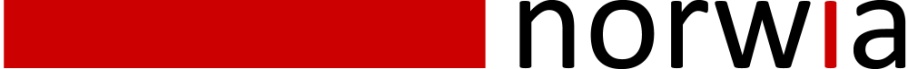 Communiqué de presse    #5    2012• Diffusion immediate •Jeu, Set & Match pour Norwia à Roland Garros“Fibre optique pour application critique”  Norvège, 15 Août, 2012: la plate-forme de distribution optique Norwia s’est déployée cette année en France, au cœur du tournoi de tennis de Roland-Garros.France Télévisions qui est le diffuseur principal, couvre cet événement et produit les images vidéo pour le monde entier, tout en fournissant les flux vidéo pour le système de distribution interne de Roland-Garros. Les signaux Vidéo HD étaient pris au centre de contrôle de France Télévision pour être distribués via le système de distribution optique Norwia MiniHub sur le réseau vidéo interne de Roland-Garros. Au total, 6 flux étaient transportés entre les différents points du site de Roland-Garros qui étaient trop éloignés pour une distribution traditionnelle par câble coaxial.  Les flux HD étaient ensuite codés pour le réseau vidéo sur IP, puis distribués aux 1500 points de diffusion sur le site. La criticité de ce système a exigé une fiabilité absolue puisque les clients acheteurs des images n'en attendaient pas moins.Michel Benoit, le directeur de LTE Sat ajoute, «Le système Norwia est très facile à installer, facile à contrôler et à superviser via le logiciel de commande RCON et son interface web. Ce logiciel de contrôle apporte au système une combinaison gagnante de fiabilité et de qualité. Le déploiement de cette application critique a été simplifiée par le choix du système Norwia".Le système de distribution optique MiniHub de Norwia est aujourd'hui le système le plus flexible au monde. La nouvelle génération MiniHub est aujourd'hui disponible sur le marché. Pour en savoir plus, visitez notre site web : www.norwia.noA propos de Norwia: Norwia est un constructeur d’équipements multimédia Hi-Tech qui s’est donné pour but de fabriquer des produits d'une valeur exceptionnelle au travers de la marque MiniHub ™. Les produits sont développés et fabriqués en Norvège et commercialisé dans le monde entier. Norwia place le client au centre de sa réflexion et prend en charge le savoir-faire industriel et l’innovation.LTRT distribue en France les équipements Norwia : www.ltrt.fr